Publicado en Madrid el 20/09/2019 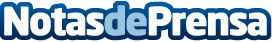 DHL Express anuncia su ajuste de tarifas para 2020 en EspañaEl incremento medio del 3,9% entrará en vigor el 1 de enero de 2020. DHL Express, el proveedor líder mundial de transporte urgente internacional, ha anunciado hoy su incremento medio anual de tarifas, que entrará en vigor el 1 de enero de 2020.  En España el incremento medio de precios que se aplicará será del 3,9%Datos de contacto:Noelia Perlacia91 519 10 05Nota de prensa publicada en: https://www.notasdeprensa.es/dhl-express-anuncia-su-ajuste-de-tarifas-para_3 Categorias: Finanzas Emprendedores Logística Consumo http://www.notasdeprensa.es